SUPPLEMENTARY GAZETTE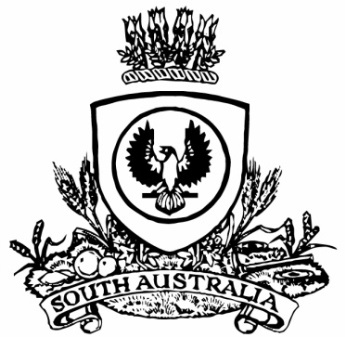 THE SOUTH AUSTRALIANGOVERNMENT GAZETTEPublished by AuthorityAdelaide, Monday, 21 August 2023Governor’s InstrumentDepartment of the Premier and CabinetAdelaide, 21 August 2023Her Excellency the Governor in Executive Council has been pleased to appoint the Honourable Anastasios Koutsantonis MP to be also Acting Minister for Local Government, Acting Minister for Regional Roads and Acting Minister for Veterans Affairs for the period from 21 August 2023 to 27 August 2023 inclusive, during the absence of the Honourable Geoffrey Graeme Brock, MP.By command,Natalie Fleur Cook, MPFor Premier23MINCAB/0011